                                                            WEEK 1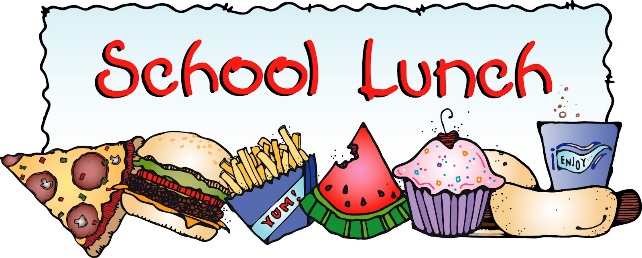 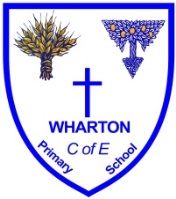 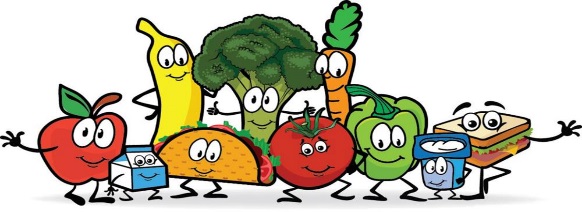 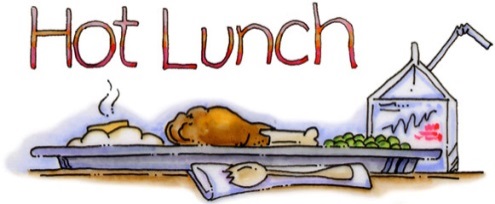 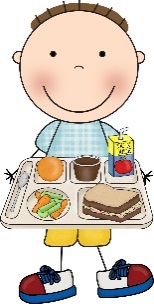 OPTIONMONDAYTUESDAYWEDNESDAYTHURSDAYFRIDAYAMeatballs& Tomato PastaChicken WrapGammon Roastwith Seasonal Vegetables, Roast & Mashed Potatoes & GravyCheesy PastaChicken Burger with Chips and Seasonal VegetablesBMeatballs& Tomato PastaChicken WrapGammon Roastwith Seasonal Vegetables, Roast & Mashed Potatoes & GravyCheesy PastaFish FingersSandwichwith a choice of fillings (Cheese, Tuna Mayo or Ham)Sandwichwith a choice of fillings (Cheese, Tuna Mayo or Ham)Sandwichwith a choice of fillings (Cheese, Tuna Mayo or Ham)Sandwichwith a choice of fillings (Cheese, Tuna Mayo or Ham)Sandwichwith a choice of fillings (Cheese, Tuna Mayo or Ham)CJacket Potatowith a choice of fillings (Cheese, Tuna Mayo or Baked Beans)Jacket Potatowith a choice of fillings (Cheese, Tuna Mayo or Baked Beans)Jacket Potatowith a choice of fillings (Cheese, Tuna Mayo or Baked Beans)Jacket Potatowith a choice of fillings (Cheese, Tuna Mayo or Baked Beans)Jacket Potatowith a choice of fillings (Cheese, Tuna Mayo or Baked Beans)DessertOptionsIced SpongeGinger BiscuitsEaton MessMelting MomentsChocolate Crunch DessertOptionsFresh FruitFresh FruitFresh FruitFresh FruitFresh Fruit